Приложение.Информация о предлагаемом к сдаче в аренду объектеБалансодержатель объекта:УНП 500050295, Отдел культуры Сморгонского районного исполнительного комитета,Гродненская обл., г. Сморгонь, ул. Ленина, д. 5, тел./факс 8 01592 3 76 35Тел. Исполнителя 3 76 42Наименование объектаИнвентарный номер ЕГРНИ(…/С-…)илиреестровый номер ЕРГИобязательно для заполненияМестоположениеобъектаХарактеристика объектаИнженерная и транспортная инфраструктураОбщая площадь, предлагаемая к сдаче в аренду (кв.м)Предполагаемое целевое использованиеСпособ сдачи в аренду (прямой договор аренды или путем проведения аукциона)Примечание (указывается: величина коэффициента от 0,5 до 3; информация о сдаче в почасовую аренду и др.)Жодишковская музыкальная школаF/K-953022Гродненская обл., Сморгонский р-н, Жодишковский с/с, аг. Жодишки, ул. Садовая, 3Отдельно стоящий объектЭлектроэнергия, отопление54,4кв.м.Оказания услуг населениюСдача в арендукоэффициент в зависимости от спроса на недвижимое имущество 3,0 к базовой ставкеФотографии объектаФотографии объектаФотографии объектаФотографии объектаФотографии объектаФотографии объектаФотографии объектаФотографии объектаФотографии объекта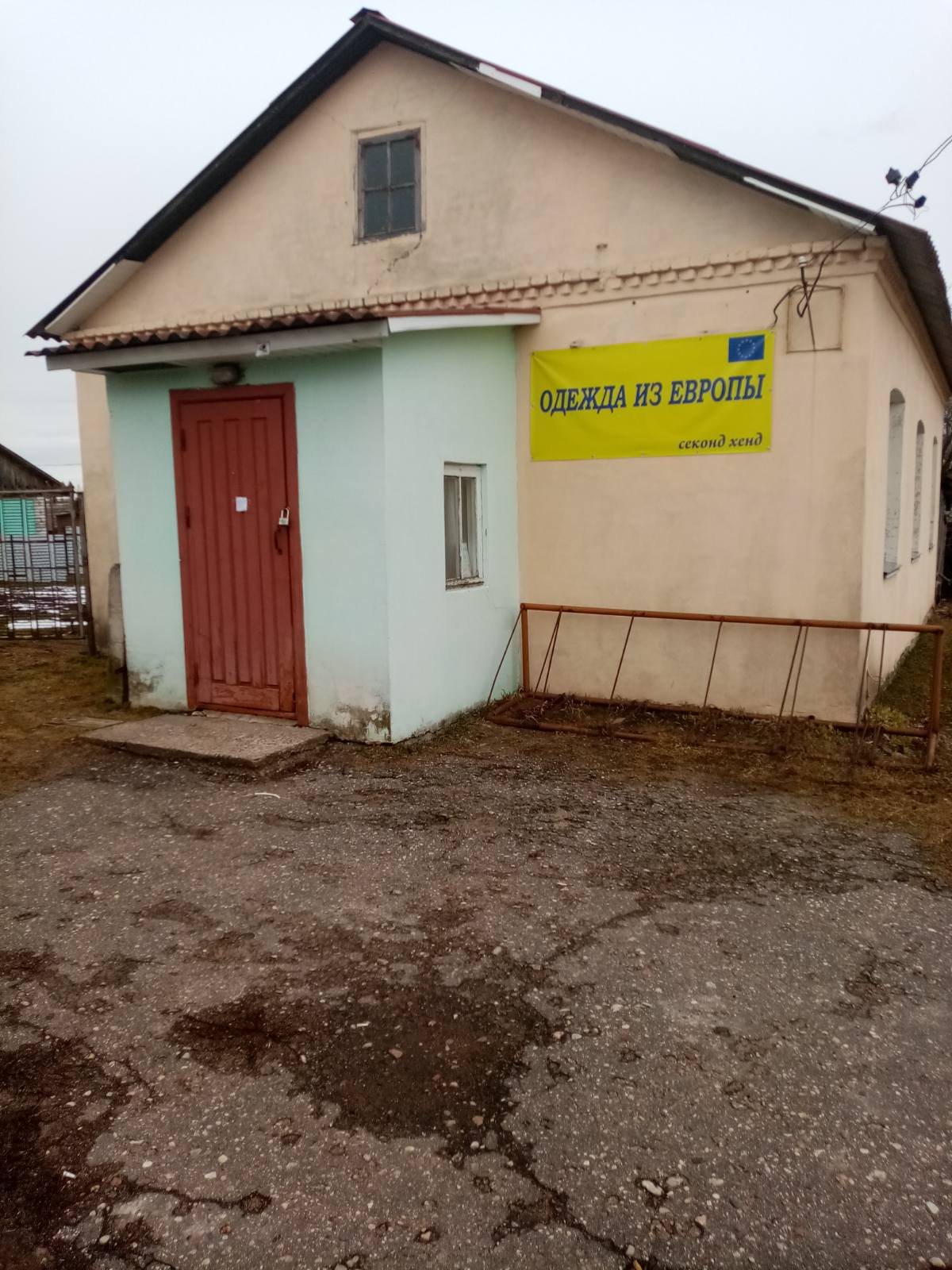 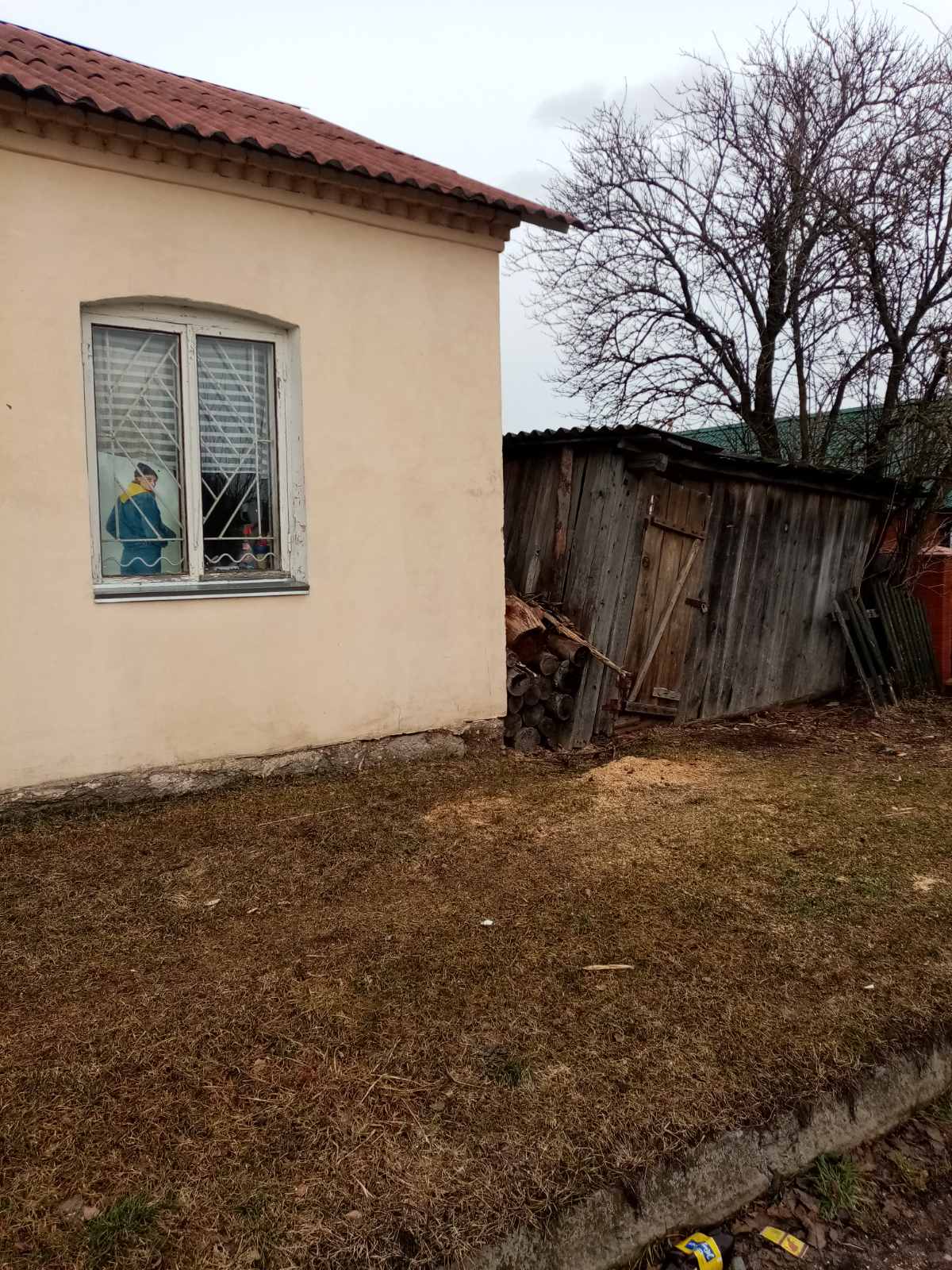 